Year 5 – Home Learning Challenge 7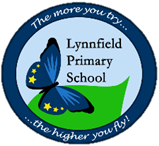 Daily activities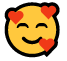 Reading Log onto your active learn and discover the many books and grammar activities we have set for you. We are checking regularly to see if more work is required!Spelling (15 mins)  Create a word search with your spellings and see if a family member can find your hidden words. 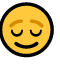         Mindfulness (10 mins)  – Have a go at Cosmic yoga on Youtube. Miss Freeman had a go at this in school this week with the children and really enjoyed the Harry Potter Yoga.  Spellings for week beginning 11.05.20Spellings for week beginning 11.05.20assistancedistantdefianceelegantpregnancyrelevanttolerantobservantrelevancevacancy